  12 червня 2017 в загальноосвітньому навчальному закладі I-III ступенів № 16 пришкільному таборі «Бригантина» пройшов День талантів. Діти активно брали участь у підготовці різноманітних номерів. Учасники виконували пісні, декламували авторські вірші, читали гуморески, виготовляли поробки, малювали малюнки. Показували свої спортивні досягнення. В кінці табірного дня відбулася дискотека Найактивніший танцівник.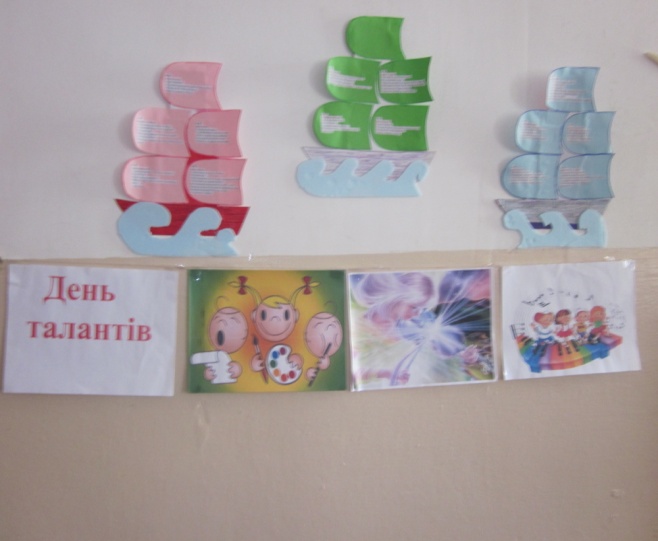 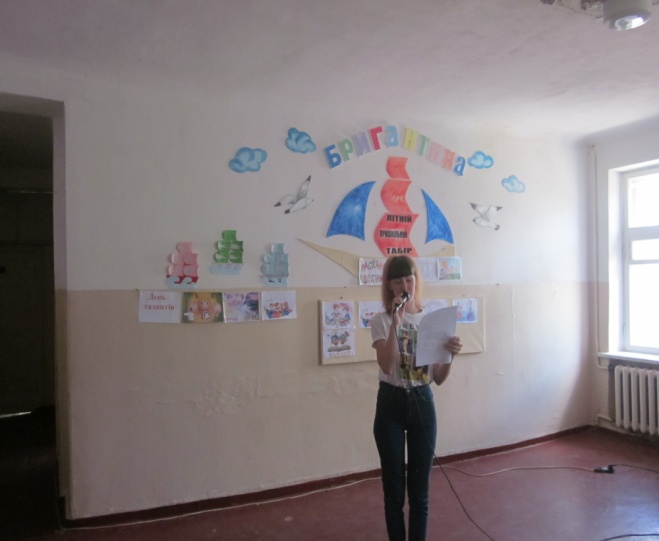 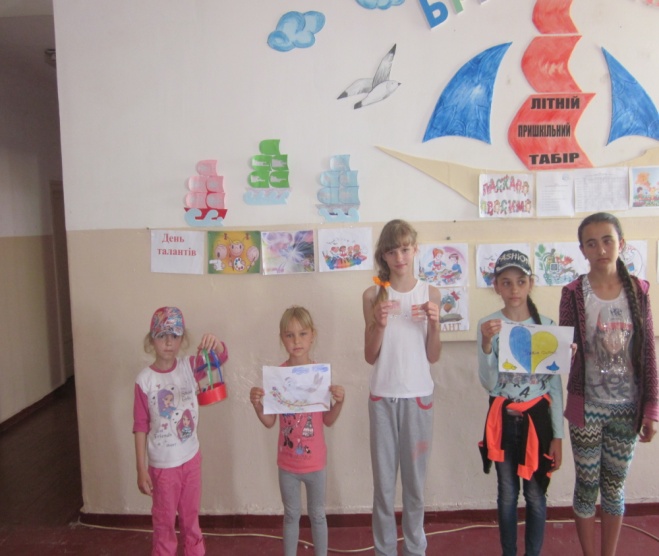 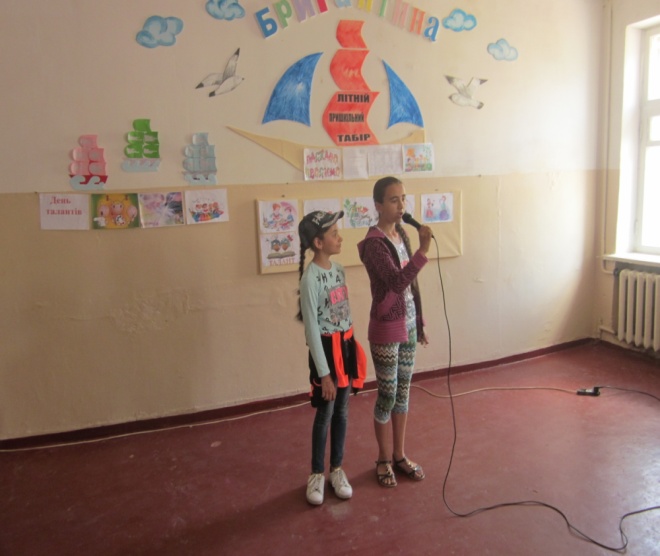 